Publicado en Madrid el 07/06/2023 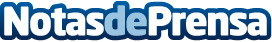 Aplazame logra en una semana incrementar en un 113% las ventas financiadas de los más de 300 e-commerce adheridos a su campaña de financiación a coste ceroEl ticket medio de las compras realizadas en las tiendas participantes en la campaña Aplazame Zero aumentó en un 24%Datos de contacto: Domingo Salas652285963Nota de prensa publicada en: https://www.notasdeprensa.es/aplazame-logra-en-una-semana-incrementar-en-un_1 Categorias: Nacional Franquicias Finanzas E-Commerce http://www.notasdeprensa.es